INDICAÇÃO Nº 2748/2018Indica ao Poder Executivo Municipal que efetue revitalização e manutenção periódica em Praça do Conjunto Habitacional Roberto Romano.Excelentíssimo Senhor Prefeito Municipal, Nos termos do Art. 108 do Regimento Interno desta Casa de Leis, dirijo-me a Vossa Excelência para sugerir que, por intermédio do Setor competente, que seja efetuado serviços roçagem, limpeza e manutenção na iluminação da Praça localizada entre as Ruas Padre Arthur Sampaio e Edson dos Santos Mano, no Conjunto Habitacional Roberto Romano.Justificativa:Trata-se de uma das praças mais bonitas e mais frequentadas da cidade, ocorre porém que ultimamente o local está esquecido e necessitando de conservação, moradores pedem a limpeza e manutenção do lugar.Plenário “Dr. Tancredo Neves”, em 12 de abril de 2.018.Cláudio Peressim-vereador-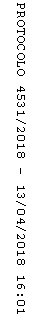 